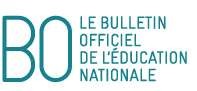 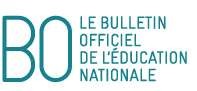 Judo CAP BEP© Ministère de l'éducation nationale > www.education.gouv.frCompétences attenduesCompétences attenduesPrincipes d’élaboration de l’épreuvePrincipes d’élaboration de l’épreuvePrincipes d’élaboration de l’épreuvePrincipes d’élaboration de l’épreuvePrincipes d’élaboration de l’épreuvePrincipes d’élaboration de l’épreuvePrincipes d’élaboration de l’épreuveNiveau 3 : intégrer les principes d’affrontement en préservant son intégrité physique et celle d’autrui, par l’acquisition de techniques spécifiques et en acceptant d’entrer dans une logique d’affrontement codifié.Niveau 3 : intégrer les principes d’affrontement en préservant son intégrité physique et celle d’autrui, par l’acquisition de techniques spécifiques et en acceptant d’entrer dans une logique d’affrontement codifié.3 randori de 3 minutes, récupération de 6 à 10 minutes entre deux randori.Un élève arbitre est chargé de faire respecter les règles de sécurité et d’annoncer les avantages marqués	(debout et au sol).Éthique et rituel définis.Le ippon n’arrête pas le combat.3 randori de 3 minutes, récupération de 6 à 10 minutes entre deux randori.Un élève arbitre est chargé de faire respecter les règles de sécurité et d’annoncer les avantages marqués	(debout et au sol).Éthique et rituel définis.Le ippon n’arrête pas le combat.3 randori de 3 minutes, récupération de 6 à 10 minutes entre deux randori.Un élève arbitre est chargé de faire respecter les règles de sécurité et d’annoncer les avantages marqués	(debout et au sol).Éthique et rituel définis.Le ippon n’arrête pas le combat.3 randori de 3 minutes, récupération de 6 à 10 minutes entre deux randori.Un élève arbitre est chargé de faire respecter les règles de sécurité et d’annoncer les avantages marqués	(debout et au sol).Éthique et rituel définis.Le ippon n’arrête pas le combat.3 randori de 3 minutes, récupération de 6 à 10 minutes entre deux randori.Un élève arbitre est chargé de faire respecter les règles de sécurité et d’annoncer les avantages marqués	(debout et au sol).Éthique et rituel définis.Le ippon n’arrête pas le combat.3 randori de 3 minutes, récupération de 6 à 10 minutes entre deux randori.Un élève arbitre est chargé de faire respecter les règles de sécurité et d’annoncer les avantages marqués	(debout et au sol).Éthique et rituel définis.Le ippon n’arrête pas le combat.3 randori de 3 minutes, récupération de 6 à 10 minutes entre deux randori.Un élève arbitre est chargé de faire respecter les règles de sécurité et d’annoncer les avantages marqués	(debout et au sol).Éthique et rituel définis.Le ippon n’arrête pas le combat.Points à affecterÉléments à évaluerCompétence de niveau 3 en cours d’acquisitionde 0 à 9 pointsCompétence de niveau 3 en cours d’acquisitionde 0 à 9 pointsCompétence de niveau 3 en cours d’acquisitionde 0 à 9 pointsCompétence de niveau 3 en cours d’acquisitionde 0 à 9 pointsCompétence de niveau 3 acquisede 10 à 20 pointsCompétence de niveau 3 acquisede 10 à 20 pointsCompétence de niveau 3 acquisede 10 à 20 points8 pointsSystème d’attaque et de défense (debout et sol)Saisie et attitudeDéséquilibre, déplacement, placement.Comportement défensif.Action réflexe.Distance de garde éloignée au maximum.Appuis déficients.Ne contrôle pas l’adversaire au sol.Action réflexe.Distance de garde éloignée au maximum.Appuis déficients.Ne contrôle pas l’adversaire au sol.Action réflexe.Distance de garde éloignée au maximum.Appuis déficients.Ne contrôle pas l’adversaire au sol.Action réflexe.Distance de garde éloignée au maximum.Appuis déficients.Ne contrôle pas l’adversaire au sol.Attaque : faire chuter l’adversaire dans une direction au moins.Rapprochement de la garde par des saisies franches et maintenuesCapable d’immobiliser l’adversaire au sol.Attaque : faire chuter l’adversaire dans une direction au moins.Rapprochement de la garde par des saisies franches et maintenuesCapable d’immobiliser l’adversaire au sol.Attaque : faire chuter l’adversaire dans une direction au moins.Rapprochement de la garde par des saisies franches et maintenuesCapable d’immobiliser l’adversaire au sol.4 pointsGestion du rapport de force EfficacitéPeur du combat, de la chute.Reste sur le pôle de la coopération.Peur du combat, de la chute.Reste sur le pôle de la coopération.Peur du combat, de la chute.Reste sur le pôle de la coopération.Peur du combat, de la chute.Reste sur le pôle de la coopération.Randori avec partenaires.S’engage mais sans contrôler sa forceEquilibre relatif entre avantages marqués / subis.Randori avec partenaires.S’engage mais sans contrôler sa forceEquilibre relatif entre avantages marqués / subis.Randori avec partenaires.S’engage mais sans contrôler sa forceEquilibre relatif entre avantages marqués / subis.3 pointsGain des combats0 victoire1 nul2 défaites2 nuls1 défaite3 nulsvictoiredéfaites1 victoire1 défaite1 nul1 victoire2 nuls5 pointsArbitrage, éthique et rituelMaîtrise seulement un signal de début et fin de combat.Refus de l’éthique : comportement atypique.Maîtrise seulement un signal de début et fin de combat.Refus de l’éthique : comportement atypique.Maîtrise seulement un signal de début et fin de combat.Refus de l’éthique : comportement atypique.Maîtrise seulement un signal de début et fin de combat.Refus de l’éthique : comportement atypique.Rituel de début et fin de combat maîtrisé.Intervient sur le déroulement du combat avec quelques approximations.Rituel de début et fin de combat maîtrisé.Intervient sur le déroulement du combat avec quelques approximations.Rituel de début et fin de combat maîtrisé.Intervient sur le déroulement du combat avec quelques approximations.